Something to Think AboutAs relationships change, so does the way one approaches them, therefore, as our working environment consists primarily of relationships, it is important to think about how these relationships are evolving and how to deal with the change. This week’s topic to think about is about leadership. Each of us is a leader regardless of our title. Therefore, think about these words from Theodore Roosevelt:“The best executive is the one who has sense enough to pick good men to do what he wants done, and self-restraint enough to keep from meddling with them while they do it.”How often do we think it is easier to do it ourselves than to let someone else do it?How often do we think that if we “do it all”, we will show how competent we are?How often do we think people think well of us when we do so?Take stock of your answers to these questions and see where you need to improve. Also, look at the effects your behavior is having on your colleagues, clients, employees, and others you deal with each day. It is critical to see how your behavior affects other people, otherwise you have no gauge as to your progress. Put the quote up in your office in a place where you will see it every day, to inspire you to develop a plan for how you will learn to become the leader described in the quote above.Keep me posted on your progress. Share your thoughts and musings on the topic. Submit a topic for Something to Think About.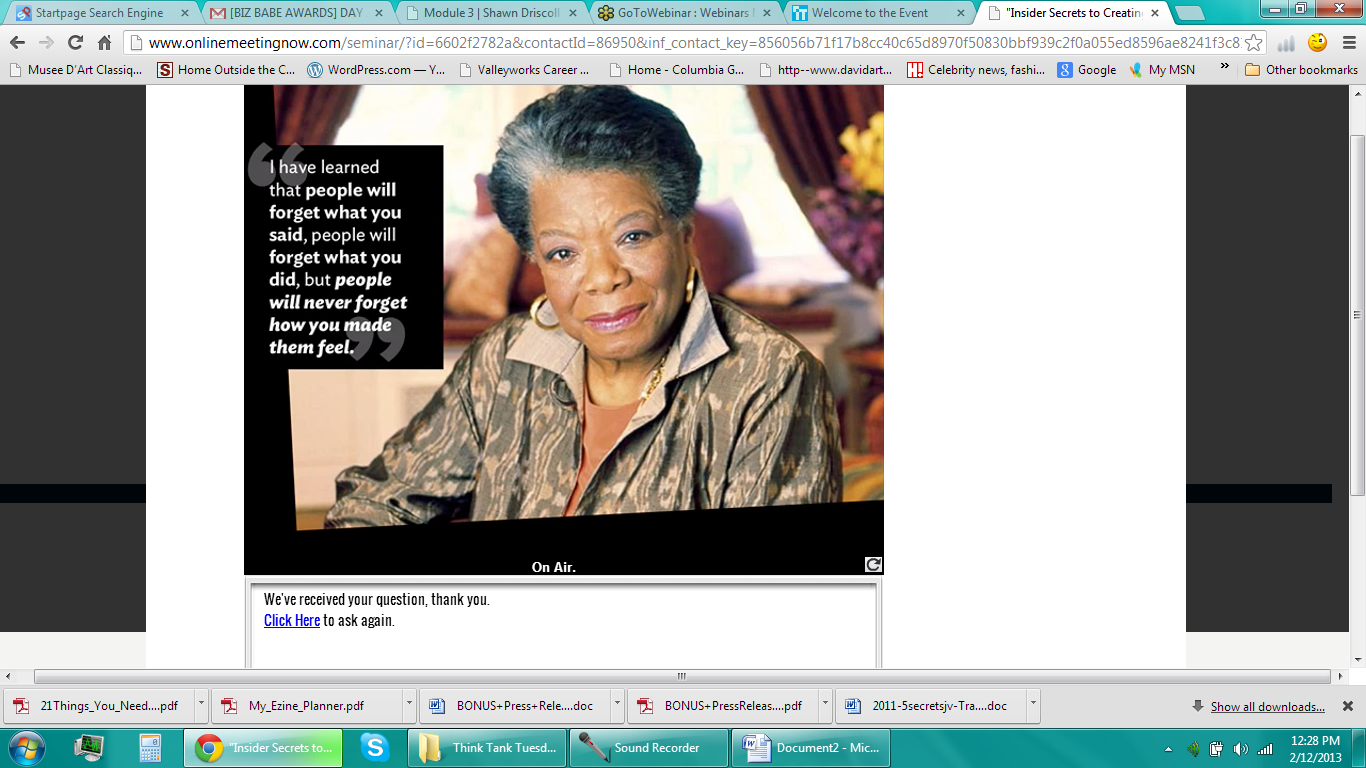 